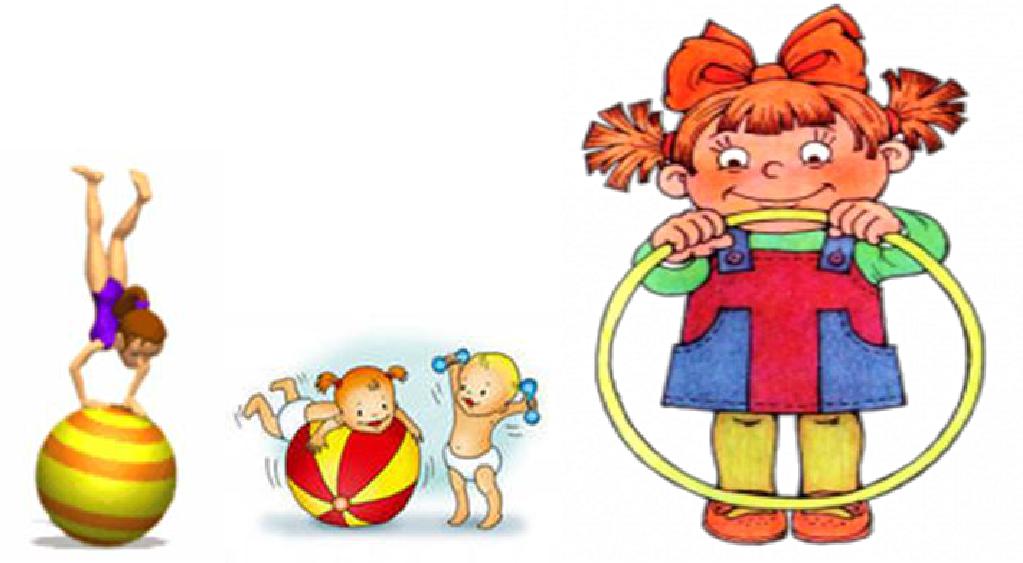 План спортивных мероприятийна 2019-2020 год№ТемаГруппыСрок проведения1.2.3.4.5.6.7.8.9.10.Поход в осенний парк   «Осенний марафон»ДиагностикаОсенний день здоровья Спортивно – развлекательный досугВеселые стартыЗимний день здоровья Спортивный праздник посвященный 23 февраля с 1классов ЧСОШ №2Подготовка и участие в лыжных гонках «Лыжня России - 2020»Физкультурное занятие с родителями  «Веселая физкультура»Открытый показ спортивно логопедического занятияВесенний  день здоровьяДиагностикаНочь в детском садуСпортивные досуги и развлеченияСтаршие дошкольникигр. «Бабочки»гр. «Сказка»гр. «Звездочки»Старшие дошкольникигр. «Сказка»гр. «Бабочки»гр. «Светлячки»Старшие дошкольникиВсе группыСентябрьОктябрьНоябрьДекабрьЯнварьФевральМартАпрельМайИюньАвгуст